Задание 1: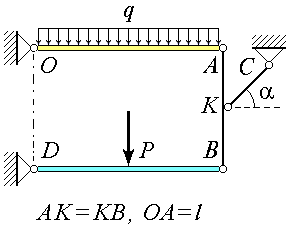  Четыре невесомых стержня соединены между собой и основанием посредством шарниров. На стержень AO действует равномерно распределенная нагрузка интенсивности q. Посредине стержня BD приложена вертикальная сила P.  Найти реакции в точках O и D, а также усилие в стержне KC.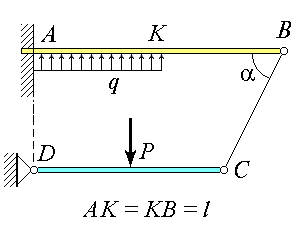 Консольная балка AB в точке A защемлена, на ее участке AK действует равномерно распределенная нагрузка интенсивности q. В точке B к ней шарнирно подсоединен невесомый стержень BC, который соединен с балкой CD. Посредине балки DC приложена сила P.  Найти реакции в точках A и D.Задание 2:   Для механической системы, представляющей  собой составную кон- струкцию  из групп тел  'A ' и  'B ', определить угловую скорость стержня - 2 и скорость в точке D.    B таблице численные значения линейных размеров заданы в метрах;углы - в градусах; угловая скорость первого стержня - в 1/сек.              исходные данные                                             A   B  alfa  om1  beta    L1    L2             Задание 2:   Для механической системы, представляющей  собой составную кон- струкцию  из групп тел  'A ' и  'B ', определить угловую скорость стержня - 2 и скорость в точке D.    B таблице численные значения линейных размеров заданы в метрах;углы - в градусах; угловая скорость первого стержня - в 1/сек.              исходные данные                                             A   B  alfa  om1  beta    L1    L2                     4  19   21    3    39    0.35   0.99                         4  19   21    3    39    0.35   0.99                 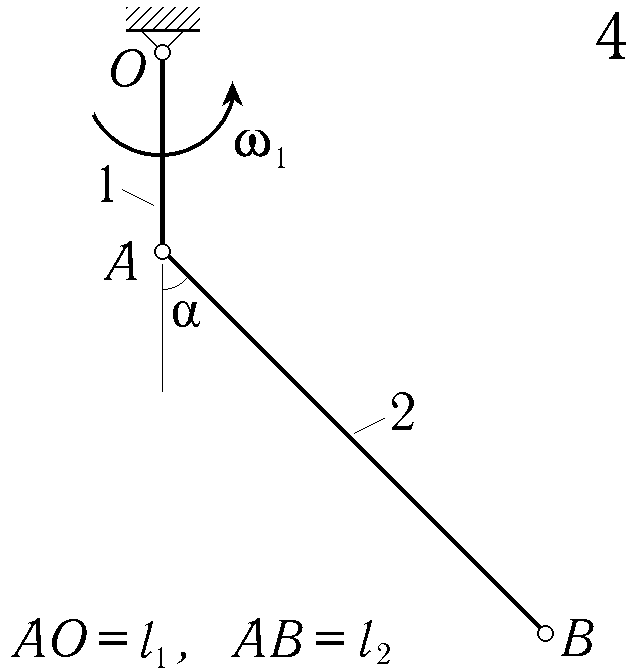 Рисунок А 4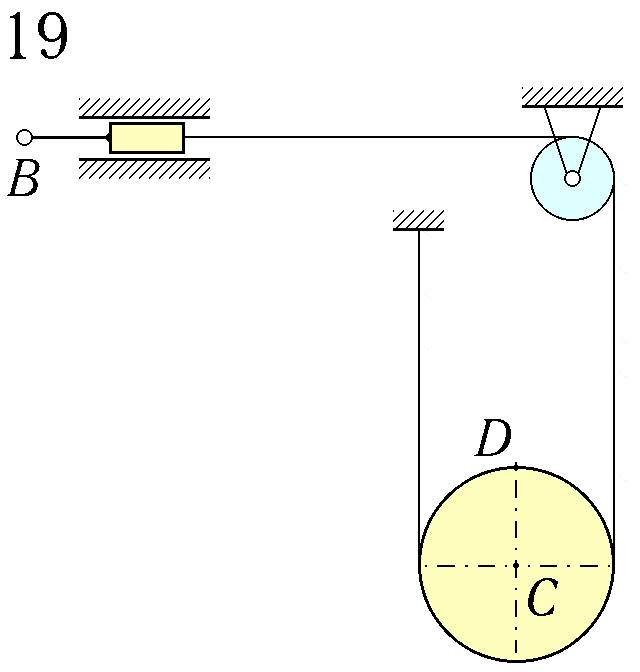 Рисунок В 19